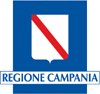 Segnalazione Certificata di Inizio Attivitàper l’esercizio di vicinato(esercizio commerciale fino a 150 / 250 mq(*))(Sez. I, Tabella A, d.lgs. 222/2016) SCIA UNICA (SCIA + altre segnalazioni, comunicazioni e notifiche):Il/la sottoscritto/a presenta le segnalazioni e/o comunicazioni indicate nel quadro riepilogativo allegato. SCIA CONDIZIONATA (SCIA o SCIA unica + richiesta di autorizzazione):Il/la sottoscritto/a presenta richiesta di acquisizione, da parte dell’Amministrazione, delle autorizzazioni indicate nel quadro riepilogativo allegato.Il/la sottoscritto/a è consapevole di non poter iniziare l’attività fino al rilascio dei relativi atti di assenso, che verrà comunicato dallo Sportello Unico.Nota bene: Per le attività da svolgere su suolo pubblico, è necessario avere la relativa concessione.  Attenzione: qualora dai controlli successivi il contenuto delle dichiarazioni risulti non corrispondente al vero, oltre alle sanzioni penali, è prevista la decadenza dai benefici ottenuti sulla base delle dichiarazioni stesse (art. 75 del DPR 445 del 2000).Data____________________              Firma____________________________________________________INFORMATIVA SUL TRATTAMENTO DEI DATI PERSONALI ( Art. 13 del Reg. UE n. 2016/679 del 27 aprile 2016)Il Reg. UE n. 2016/679 del 27 aprile 2016 stabilisce norme relative alla protezione delle persone fisiche con riguardo al trattamento dei dati personali. Pertanto, come previsto dall’art.13 del Regolamento, si forniscono le seguenti informazioni:Titolare del Trattamento: Comune di__________________________________________________________________(nella figura dell’organo individuato quale titolare)Indirizzo_________________________________________________________________________________________Indirizzo mail/PEC_________________________________________________________________________________Finalità del trattamento. Il trattamento dei dati è necessario per l’esecuzione di un compito di interesse pubblico o connesso all’esercizio di pubblici poteri di cui è investito il titolare del trattamento. Pertanto i dati personali saranno utilizzati dal titolare del trattamento nell’ambito del procedimento per il quale la dichiarazione viene resa.Modalità del trattamento. I dati saranno trattati da persone autorizzate, con strumenti cartacei e informatici.Destinatari dei dati. I dati potranno essere comunicati a terzi nei casi previsti dalla Legge 7 agosto 1990, n. 241 (Nuove norme in materia di procedimento amministrativo e di diritto di accesso ai documenti amministrativi), ove applicabile, e in caso di controlli sulla veridicità delle dichiarazioni (art.71 del D.P.R. 28 dicembre 2000 n.445 (Testo unico delle disposizioni legislative e regolamentari in materia di documentazione amministrativa).Responsabile del trattamento________________________________________________________________________Diritti. L’interessato può in ogni momento esercitare i diritti di accesso e di rettifica dei dati personali nonché ha il diritto di presentare reclamo al Garante per la protezione dei dati personali. Ha inoltre il diritto alla cancellazione dei dati e alla limitazione al loro trattamento nei casi previsti dal regolamento.Per esercitare tali diritti tutte le richieste devono essere rivolte al Comune di_____________________________indirizzo mail_____________________________________________________________________________________Il responsabile della protezione dei dati è contattabile all’indirizzo mail________________________________________Periodo di conservazione dei dati. I dati personali saranno conservati per un periodo non superiore a quello necessario per il perseguimento delle finalità sopra menzionate o comunque non superiore a quello imposto dalla legge per la conservazione dell’atto o del documento che li contiene.   Il/la sottoscritto/a dichiara di aver letto l’informativa sul trattamento dei dati personali.Quadro riepilogativo della documentazione allegata SCIA UNICA SCIA CONDIZIONATAALLEGATO ADICHIARAZIONE SUL POSSESSO DEI REQUISITI DA PARTE DEGLI ALTRI SOCICognome ____________________ Nome __________________________________C.F. |__|__|__|__|__|__|__|__|__|__|__|__|__|__|__|__|Data di nascita|__|__|/|__|__|/|__|__|__|__| Cittadinanza _______________________Sesso: M |__| F |__|Luogo di nascita: Stato ___________________ Provincia _________ Comune ________________Residenza: Provincia ____________ Comune __________________________________________Via, Piazza, ecc._____________________________________ N. _____ C.A.P. _______________Il sottoscritto/a, in qualità diSOCIO/A della|__| Società _____________________________________________________________________Consapevole delle sanzioni penali previste dalla legge per le false dichiarazioni e attestazioni (art. 76 del DPR n. 445 del 2000 e Codice penale), sotto la propria responsabilità,dichiaradi essere in possesso dei requisiti di onorabilità previsti dalla legge;che non sussistono nei propri confronti le cause di divieto, di decadenza o di sospensione previste dalla legge (art. 67 del D.Lgs. 06/09/2011, n. 159, “Effetti delle misure di prevenzione previste dal Codice delle leggi antimafia e delle misure di prevenzione, nonché nuove disposizioni in materia di documentazione antimafia”).Attenzione: qualora dai controlli successivi il contenuto delle dichiarazioni risulti non corrispondente al vero, oltre alle sanzioni penali, è prevista la decadenza dai benefici ottenuti sulla base delle dichiarazioni stesse (art. 75 del DPR 445 del 2000).Data____________________              Firma_________________________________________________INFORMATIVA SUL TRATTAMENTO DEI DATI PERSONALI ( Art. 13 del Reg. UE n. 2016/679 del 27 aprile 2016)Il Reg. UE n. 2016/679 del 27 aprile 2016 stabilisce norme relative alla protezione delle persone fisiche con riguardo al trattamento dei dati personali. Pertanto, come previsto dall’art.13 del Regolamento, si forniscono le seguenti informazioni:Titolare del Trattamento: Comune di__________________________________________________________________(nella figura dell’organo individuato quale titolare)Indirizzo_________________________________________________________________________________________Indirizzo mail/PEC_________________________________________________________________________________Finalità del trattamento. Il trattamento dei dati è necessario per l’esecuzione di un compito di interesse pubblico o connesso all’esercizio di pubblici poteri di cui è investito il titolare del trattamento. Pertanto i dati personali saranno utilizzati dal titolare del trattamento nell’ambito del procedimento per il quale la dichiarazione viene resa.Modalità del trattamento. I dati saranno trattati da persone autorizzate, con strumenti cartacei e informatici.Destinatari dei dati. I dati potranno essere comunicati a terzi nei casi previsti dalla Legge 7 agosto 1990, n. 241 (Nuove norme in materia di procedimento amministrativo e di diritto di accesso ai documenti amministrativi), ove applicabile, e in caso di controlli sulla veridicità delle dichiarazioni (art.71 del D.P.R. 28 dicembre 2000 n.445 (Testo unico delle disposizioni legislative e regolamentari in materia di documentazione amministrativa).Responsabile del trattamento________________________________________________________________________Diritti. L’interessato può in ogni momento esercitare i diritti di accesso e di rettifica dei dati personali nonché ha il diritto di presentare reclamo al Garante per la protezione dei dati personali. Ha inoltre il diritto alla cancellazione dei dati e alla limitazione al loro trattamento nei casi previsti dal regolamento.Per esercitare tali diritti tutte le richieste devono essere rivolte al Comune di_____________________________indirizzo mail_____________________________________________________________________________________Il responsabile della protezione dei dati è contattabile all’indirizzo mail________________________________________Periodo di conservazione dei dati. I dati personali saranno conservati per un periodo non superiore a quello necessario per il perseguimento delle finalità sopra menzionate o comunque non superiore a quello imposto dalla legge per la conservazione dell’atto o del documento che li contiene.   Il/la sottoscritto/a dichiara di aver letto l’informativa sul trattamento dei dati personali.ALLEGATO BDICHIARAZIONE SUL POSSESSO DEI REQUISITI DA PARTE DEL PREPOSTOCognome ____________________ Nome __________________________________C.F. |__|__|__|__|__|__|__|__|__|__|__|__|__|__|__|__|Data di nascita|__|__|/|__|__|/|__|__|__|__| Cittadinanza _______________________Sesso: M |__| F |__|Luogo di nascita: Stato ___________________ Provincia _________ Comune ________________Residenza: Provincia ____________ Comune __________________________________________Via, Piazza, ecc._____________________________________ N. _____ C.A.P. _______________Il/la sottoscritto/a, in qualità diPREPOSTO/A della|__| Ditta individuale _______________________________in data __/__/____|__| Società _____________________________________  in data __/__/____Consapevole delle sanzioni penali previste dalla legge per le false dichiarazioni e attestazioni (art. 76 del DPR n. 445 del 2000 e Codice penale), sotto la propria responsabilità,dichiaradi essere in possesso dei requisiti di onorabilità previsti dalla legge;che non sussistono nei propri confronti le cause di divieto, di decadenza o di sospensione previste dalla legge (art. 67 del D.Lgs. 06/09/2011, n. 159, “Effetti delle misure di prevenzione previste dal Codice delle leggi antimafia e delle misure di prevenzione, nonché nuove disposizioni in materia di documentazione antimafia”).nonché|__| di essere in possesso di uno dei requisiti professionali previsti dalla legge per l’esercizio dell’attività (art. 71, comma 6 del d.Lgs. 26/03/2010, n. 59 e specifiche disposizioni regionali di settore) e indicati di seguito: di aver frequentato con esito positivo un corso professionale per il commercio, la preparazione o la somministrazione degli alimenti, istituito o riconosciuto dalle Regioni o dalle Province autonome di Trento e Bolzano o da equivalente Autorità competente in uno Stato membro della Unione Europea o dello Spazio Economico Europeo, riconosciuto dall’Autorità competente italiana:presso l’Istituto ___________________________________________________________________con sede in ______________________________________________________________________oggetto corso ____________________________________________________________________anno di conclusione _______________________________________________________________ di aver esercitato in proprio, per almeno due anni, anche non continuativi, nel quinquennio precedente, l’attività di impresa nel settore alimentare o nel settore della somministrazione di alimenti e bevande:tipo di attività _______________________________ dal __/__/____ al __/__/____tipo di attività _______________________________ dal __/__/____ al __/__/____tipo di attività _______________________________ dal __/__/____ al __/__/____iscrizione Registro Imprese della Camera di Commercio (C.C.I.A.A.) di ____________________ n. R.E.A. _______________ o equivalente registro di uno Stato membro della Unione Europea o dello Spazio Economico Europeo (se presente): Registro di_______________, estremi registrazione n. _____________ di aver prestato la propria opera, per almeno due anni, anche non continuativi, nel quinquennio precedente, presso imprese operanti nel settore alimentare o nel settore della somministrazione di alimenti e bevande, in qualità di dipendente qualificato, addetto alla vendita o all’amministrazione o alla preparazione di alimenti, o in qualità di socio lavoratore o in altre posizioni equivalenti, o, se trattasi di coniuge, parente o affine (parente del coniuge), entro il terzo grado, dell’imprenditore, in qualità di coadiutore familiare, comprovata dalla iscrizione all’Istituto nazionale per la previdenza socialenome impresa ________________________________________________sede impresa _________________________________________________________|__| quale dipendente qualificato, regolarmente iscritto all’INPS, dal __/__/____ al __/__/____|__| quale coadiutore familiare, regolarmente iscritto all’INPS, dal __/__/____ al __/__/____|__| quale socio lavoratore, regolarmente iscritto all’INPS, dal dal __/__/____ al __/__/____|__| altre posizioni equivalenti _____________________________________________, regolarmente iscritto all’INPS, dal __/__/____  al __/__/____ di essere in possesso di un diploma di scuola secondaria superiore o di laurea, anche triennale, o di altra scuola ad indirizzo professionale, almeno triennale, purché nel corso di studi siano previste materie attinenti al commercio, alla preparazione o alla somministrazione degli alimenti o di avere ottenuto la dichiarazione di corrispondenza da parte del Ministero dell’Istruzione, Università e Ricerca:Scuola/Istituto/Ateneo _____________________________________________________anno di conclusione ______________ materie attinenti ___________________________________________________ di avere conseguito la qualificazione professionale all'estero o di aver esercitato l’attività in questione in un altro Stato Membro della Unione Europea o dello Spazio Economico Europeo (art. 30 del decreto legislativo 9 novembre 2007, n. 206)  e di avere ottenuto il riconoscimento dall’Autorità competente italiana con decreto n°_________in data __/__/____ di essere in possesso del requisito della pratica professionale in quanto:|__| è  stato iscritto al REC (Registro Esercenti il Commercio) per le tabelle rientranti nel settore alimentare e per l’attività di somministrazione di alimenti e bevande, nell’anno_______________ presso la Camera di Commercio (C.C.I.A.A.) di ____________________________|__| ha superato l’esame di idoneità a seguito della frequenza del corso abilitante per l’iscrizione al REC (anche senza la successiva iscrizione in tale registro), nell’anno_____________________ presso  ______________________________|__| ha superato l’esame di idoneità a seguito della frequenza del corso abilitante per l’iscrizione alla sezione speciale imprese turistiche del REC (anche senza la successiva iscrizione in tale registro), nell’anno_______________ presso  __________________________________________Attenzione: qualora dai controlli successivi il contenuto delle dichiarazioni risulti non corrispondente al vero, oltre alle sanzioni penali, è prevista la decadenza dai benefici ottenuti sulla base delle dichiarazioni stesse (art. 75 del DPR 445 del 2000).Data____________________              Firma_________________________________________________INFORMATIVA SUL TRATTAMENTO DEI DATI PERSONALI ( Art. 13 del Reg. UE n. 2016/679 del 27 aprile 2016)Il Reg. UE n. 2016/679 del 27 aprile 2016 stabilisce norme relative alla protezione delle persone fisiche con riguardo al trattamento dei dati personali. Pertanto, come previsto dall’art.13 del Regolamento, si forniscono le seguenti informazioni:Titolare del Trattamento: Comune di__________________________________________________________________(nella figura dell’organo individuato quale titolare)Indirizzo_________________________________________________________________________________________Indirizzo mail/PEC_________________________________________________________________________________Finalità del trattamento. Il trattamento dei dati è necessario per l’esecuzione di un compito di interesse pubblico o connesso all’esercizio di pubblici poteri di cui è investito il titolare del trattamento. Pertanto i dati personali saranno utilizzati dal titolare del trattamento nell’ambito del procedimento per il quale la dichiarazione viene resa.Modalità del trattamento. I dati saranno trattati da persone autorizzate, con strumenti cartacei e informatici.Destinatari dei dati. I dati potranno essere comunicati a terzi nei casi previsti dalla Legge 7 agosto 1990, n. 241 (Nuove norme in materia di procedimento amministrativo e di diritto di accesso ai documenti amministrativi), ove applicabile, e in caso di controlli sulla veridicità delle dichiarazioni (art.71 del D.P.R. 28 dicembre 2000 n.445 (Testo unico delle disposizioni legislative e regolamentari in materia di documentazione amministrativa).Responsabile del trattamento________________________________________________________________________Diritti. L’interessato può in ogni momento esercitare i diritti di accesso e di rettifica dei dati personali nonché ha il diritto di presentare reclamo al Garante per la protezione dei dati personali. Ha inoltre il diritto alla cancellazione dei dati e alla limitazione al loro trattamento nei casi previsti dal regolamento.Per esercitare tali diritti tutte le richieste devono essere rivolte al Comune di_____________________________indirizzo mail_____________________________________________________________________________________Il responsabile della protezione dei dati è contattabile all’indirizzo mail________________________________________Periodo di conservazione dei dati. I dati personali saranno conservati per un periodo non superiore a quello necessario per il perseguimento delle finalità sopra menzionate o comunque non superiore a quello imposto dalla legge per la conservazione dell’atto o del documento che li contiene.   Il/la sottoscritto/a dichiara di aver letto l’informativa sul trattamento dei dati personali.Al SUAP del Comune di_____________________________Compilato a cura del SUAP:Pratica________________________Al SUAP del Comune di_____________________________del________________________Protocollo________________________SCIA: SCIA Apertura SCIA Trasferimento di sede SCIA AmpliamentoSCIA UNICA: SCIA Apertura + altre segnalazioni, comunicazioni e notifiche SCIA Trasferimento di sede + altre segnalazioni, comunicazioni e notifiche SCIA Ampliamento + altre segnalazioni, comunicazioni e notificheSCIA CONDIZIONATA: SCIA o SCIA UNICA Apertura + altre domande SCIA o SCIA UNICA Trasferimento di sede + altre domande SCIA o SCIA UNICA Ampliamento + altre domandeSCIA: SCIA Apertura SCIA Trasferimento di sede SCIA AmpliamentoSCIA UNICA: SCIA Apertura + altre segnalazioni, comunicazioni e notifiche SCIA Trasferimento di sede + altre segnalazioni, comunicazioni e notifiche SCIA Ampliamento + altre segnalazioni, comunicazioni e notificheSCIA CONDIZIONATA: SCIA o SCIA UNICA Apertura + altre domande SCIA o SCIA UNICA Trasferimento di sede + altre domande SCIA o SCIA UNICA Ampliamento + altre domandeIndirizzo  ___________________________________________PEC / Posta elettronica ___________________________________________Indirizzo  ___________________________________________PEC / Posta elettronica ___________________________________________SCIA: SCIA Apertura SCIA Trasferimento di sede SCIA AmpliamentoSCIA UNICA: SCIA Apertura + altre segnalazioni, comunicazioni e notifiche SCIA Trasferimento di sede + altre segnalazioni, comunicazioni e notifiche SCIA Ampliamento + altre segnalazioni, comunicazioni e notificheSCIA CONDIZIONATA: SCIA o SCIA UNICA Apertura + altre domande SCIA o SCIA UNICA Trasferimento di sede + altre domande SCIA o SCIA UNICA Ampliamento + altre domandeSCIA: SCIA Apertura SCIA Trasferimento di sede SCIA AmpliamentoSCIA UNICA: SCIA Apertura + altre segnalazioni, comunicazioni e notifiche SCIA Trasferimento di sede + altre segnalazioni, comunicazioni e notifiche SCIA Ampliamento + altre segnalazioni, comunicazioni e notificheSCIA CONDIZIONATA: SCIA o SCIA UNICA Apertura + altre domande SCIA o SCIA UNICA Trasferimento di sede + altre domande SCIA o SCIA UNICA Ampliamento + altre domandeINDIRIZZO DELL’ATTIVITA’Compilare se diverso da quello della ditta/società/impresaINDIRIZZO DELL’ATTIVITA’Compilare se diverso da quello della ditta/società/impresaVia/piazza   ____________________________________________________________________ n. _______________Comune ________________________________________________________    prov. |__|__|  C.A.P. |__|__|__|__|__|Stato ________________________   Telefono fisso / cell. ______________________ fax._____________________DATI CATASTALI (*)DATI CATASTALI (*)Foglio n. ________________   map. ________________   (se presenti) sub. ________________  sez. ________________  Catasto:      fabbricati1 – APERTURA1 – APERTURAIl/la sottoscritto/a, SEGNALA l’avvio dell’esercizio commerciale di:                                             Vicinato                                             Vendita esclusivamente mediante apparecchi automaticiModalità di vendita  Vendita al dettaglio                                                   superficie di vendita  mq |__|__|__|__|  Vendita congiunta al dettaglio e all’ingrosso             superficie di vendita  mq |__|__|__|__|Esercizio a carattere  Permanente  Stagionale       	dal |__|__|/|__|__| al |__|__|/|__|__| (gg/mm)  Temporaneo                dal  |__|__|/|__|__|/|__|__|__|__| al |__|__|/|__|__|/|__|__|__|__|  (gg/mm/aaaa)Esercizio collocato in centro commerciale  Sì			denominazione  __________________________________________	  NoEsercizio inserito in C.C.N. riconosciuto    Sì	  NoSe SI indicare: Delibera di riconoscimento n. ____________ del __/__/_____ emanata da _____________________Settori merceologici e superfici di vendita
  Alimentare			superficie di vendita  mq |__|__|__|__|  Non alimentare		superficie di vendita  mq |__|__|__|__|Superficie di vendita complessiva                                mq |__|__|__|__|     (la superficie da indicare deve essere uguale alla somma delle superfici sopra riportate)Vendita di prodotti appartenenti alle seguenti Tabelle speciali:  Generi di monopolio	               superficie di vendita   mq |__|__|__|__|  Farmacie			 superficie di vendita   mq |__|__|__|__|  Carburanti			 superficie di vendita   mq |__|__|__|__|2 – TRASFERIMENTO DI SEDEIl/la sottoscritto/a SEGNALA che l’esercizio commerciale già avviato con la SCIA/DIA/autorizzazione prot./n._________________________ del |__|__|/|__|__|/|__|__|__|__| presentata al Comune di_________________________  sarà trasferitoDAIndirizzo ______________________________________________________________________ CAP _____________AIndirizzo ______________________________________________________________________ CAP _____________Tel. Fisso/cell. ____________________________________________________Esercizio in C.C.N. riconosciuto    Sì	  NoSe SI indicare: Delibera di riconoscimento n. ____________ del __/__/_____ emanata da _____________________Settori merceologici e superfici di vendita
  Alimentare			superficie di vendita  mq |__|__|__|__|  Non alimentare		superficie di vendita  mq |__|__|__|__|Superficie di vendita complessiva                                mq |__|__|__|__|     (la superficie da indicare deve essere uguale alla somma delle superfici sopra riportate)Vendita di prodotti appartenenti alle seguenti Tabelle speciali:  Generi di monopolio	              superficie di vendita   mq |__|__|__|__|  Farmacie			superficie di vendita   mq |__|__|__|__|  Carburanti			superficie di vendita   mq |__|__|__|__|3 – AMPLIAMENTOIl/la sottoscritto/a SEGNALA che nell’esercizio commerciale già avviato con la SCIA/DIA/autorizzazione prot./n._________________________ del |__|__|/|__|__|/|__|__|__|__| interverranno le seguenti variazioni: la superficie di vendita sarà ampliata                                  da mq |__|__|__|__|         a mq |__|__|__|__| i settori di vendita e/o tabelle speciali varieranno per:                                                       aggiunta di settore merceologico aggiunta di settori e/o di prodotti appartenenti alle tabelle speciali eliminazione di settori e/o di prodotti appartenenti alle tabelle speciali sostituzione di settore e/o di prodotti appartenenti alle tabelle speciali preesistenticon la conseguente distribuzione della superficie di vendita:  Alimentare			superficie di vendita     da mq |__|__|__|__|                   a mq |__|__|__|__|     Non alimentare		superficie di vendita     da mq |__|__|__|__|                   a mq |__|__|__|__| Superficie di vendita complessiva risultante dopo la variazione                                        mq |__|__|__|__|         (la superficie da indicare deve essere uguale alla somma delle superfici sopra riportate)Vendita di prodotti appartenenti alle seguenti Tabelle speciali:  Generi di monopolio	superficie di vendita     da mq |__|__|__|__|         a mq |__|__|__|__|  Farmacie		superficie di vendita     da mq |__|__|__|__|         a mq |__|__|__|__|  Carburanti		superficie di vendita     da mq |__|__|__|__|         a mq |__|__|__|__|DICHIARAZIONI SUL POSSESSO DEI REQUISITI DI ONORABILITA’ E PROFESSIONALIPer Apertura; Trasferimento di sede; Ampliamento, nel caso di aggiunta di settore alimentareIl/la sottoscritto/a, consapevole delle sanzioni penali previste dalla legge per le false dichiarazioni e attestazioni (art. 76 del DPR n. 445 del 2000 e Codice penale), sotto la propria responsabilità,dichiara:di essere in possesso dei requisiti di onorabilità previsti dalla legge;che non sussistono nei propri confronti le cause di divieto, di decadenza o di sospensione previste dalla legge (art. 67 del D.Lgs. 06/09/2011, n. 159, “Effetti delle misure di prevenzione previste dal Codice delle leggi antimafia e delle misure di prevenzione, nonché nuove disposizioni in materia di documentazione antimafia”).Solo nel caso di settore alimentare (SCIA UNICA):|__| di essere in possesso di uno dei requisiti professionali previsti dalla legge per l’esercizio dell’attività (art. 71, comma 6 del D.Lgs. 26/03/2010, n. 59 e specifiche disposizioni regionali di settore) e indicati di seguito: di aver frequentato con esito positivo un corso professionale per il commercio, la preparazione o la somministrazione degli alimenti, istituito o riconosciuto dalle Regioni o dalle Province autonome di Trento e Bolzano o da equivalente Autorità competente in uno Stato membro della Unione Europea o dello Spazio Economico Europeo, riconosciuto dall’Autorità competente italiana:presso l’Istituto ___________________________________________________________________con sede in ______________________________________________________________________oggetto corso ____________________________________________________________________anno di conclusione _______________________________________________________________ di aver esercitato in proprio, per almeno due anni, anche non continuativi, nel quinquennio precedente, l’attività di impresa nel settore alimentare o nel settore della somministrazione di alimenti e bevande:tipo di attività _______________________________ dal __/__/____ al __/__/____tipo di attività _______________________________ dal __/__/____ al __/__/____tipo di attività _______________________________ dal __/__/____ al __/__/____iscrizione Registro Imprese della Camera di Commercio (C.C.I.A.A.) di ____________________ n. R.E.A. _______________ o equivalente registro di uno Stato membro della Unione Europea o dello Spazio Economico Europeo (se presente): Registro di_______________, estremi registrazione n. _____________ di aver prestato la propria opera, per almeno due anni, anche non continuativi, nel quinquennio precedente, presso imprese operanti nel settore alimentare o nel settore della somministrazione di alimenti e bevande, in qualità di dipendente qualificato, addetto alla vendita o all’amministrazione o alla preparazione di alimenti, o in qualità di socio lavoratore o in altre posizioni equivalenti, o, se trattasi di coniuge, parente o affine (parente del coniuge), entro il terzo grado, dell’imprenditore, in qualità di coadiutore familiare, comprovata dalla iscrizione all’Istituto nazionale per la previdenza socialenome impresa ________________________________________________sede impresa _________________________________________________________|__| quale dipendente qualificato, regolarmente iscritto all’INPS, dal __/__/____al __/__/____|__| quale coadiutore familiare, regolarmente iscritto all’INPS, dal __/__/____ al __/__/____|__| quale socio lavoratore, regolarmente iscritto all’INPS, dal __/__/____ al __/__/____|__| altre posizioni equivalenti ________________________________________, regolarmente iscritto all’INPS, dal __/__/____ al __/__/____ di essere in possesso di un diploma di scuola secondaria superiore o di laurea, anche triennale, o di altra scuola ad indirizzo professionale, almeno triennale, purché nel corso di studi siano previste materie attinenti al commercio, alla preparazione o alla somministrazione degli alimenti o di avere ottenuto la dichiarazione di corrispondenza da parte del Ministero dell’Istruzione, Università e Ricerca:Scuola/Istituto/Ateneo _____________________________________________________anno di conclusione _________________ materie attinenti ________________________________________________ di avere conseguito la qualificazione professionale all'estero o di aver esercitato l’attività in questione in un altro Stato Membro della Unione Europea o dello Spazio Economico Europeo (art. 30 del decreto legislativo 9 novembre 2007, n. 206)  e di avere ottenuto il riconoscimento dall’Autorità competente italiana con decreto n°________ in data __/__/____ di essere in possesso del requisito della pratica professionale in quanto:|__| è  stato iscritto al REC (Registro Esercenti il Commercio) per le tabelle rientranti nel settore alimentare e per l’attività di somministrazione di alimenti e bevande, nell’anno_______________ presso la Camera di Commercio (C.C.I.A.A.) di ____________________________|__| ha superato l’esame di idoneità a seguito della frequenza del corso abilitante per l’iscrizione al REC (anche senza la successiva iscrizione in tale registro), nell’anno_____________________ presso  ______________________________|__| ha superato l’esame di idoneità a seguito della frequenza del corso abilitante per l’iscrizione alla sezione speciale imprese turistiche del REC (anche senza la successiva iscrizione in tale registro), nell’anno_______________ presso  __________________________________________OPPURE (sia per le imprese individuali sia per le società)|__| che i requisiti professionali previsti dalla legge per l’esercizio dell’attività (art.71, comma 6 del d.Lgs. 26/03/2010, n. 59) sono posseduti dal Sig./ra ______________________________________________ , in qualità di preposto, che ha compilato la dichiarazione di cui all’allegato B.ALTRE DICHIARAZIONIIl/la sottoscritto/a dichiara, relativamente ai locali di esercizio, di aver rispettato:i regolamenti locali di polizia urbana, annonaria e di igiene e sanità, i regolamenti edilizi e le norme urbanistiche nonché quelle relative alle destinazioni d'usodi aver rispettato eventuali limitazioni della superficie di vendita stabilite dallo SIAD per gli  esercizi di vicinato.Il/la sottoscritto/a dichiara, inoltre:di impegnarsi a comunicare ogni variazione relativa a stati, fatti, condizioni e titolarità rispetto a quanto dichiarato (*)DOCUMENTAZIONE ALLEGATA ALLA SCIADOCUMENTAZIONE ALLEGATA ALLA SCIADOCUMENTAZIONE ALLEGATA ALLA SCIAAllegatoDenominazioneCasi in cui è previstoCasi in cui è previstoCasi in cui è previstoCasi in cui è previstoProcura/delegaNel caso di procura/delega a presentare la segnalazioneNel caso di procura/delega a presentare la segnalazioneNel caso di procura/delega a presentare la segnalazioneNel caso di procura/delega a presentare la segnalazioneCopia del documento di identità del/i titolare/iNel caso in cui la segnalazione non sia sottoscritta in forma digitale e in assenza di procuraNel caso in cui la segnalazione non sia sottoscritta in forma digitale e in assenza di procuraNel caso in cui la segnalazione non sia sottoscritta in forma digitale e in assenza di procuraNel caso in cui la segnalazione non sia sottoscritta in forma digitale e in assenza di procuraDichiarazioni sul possesso dei requisiti da parte degli altri soci (Allegato A) + copia del documento di identitàSempre, in presenza di soggetti (es. soci) diversi dal dichiaranteSempre, in presenza di soggetti (es. soci) diversi dal dichiaranteSempre, in presenza di soggetti (es. soci) diversi dal dichiaranteSempre, in presenza di soggetti (es. soci) diversi dal dichiaranteDichiarazioni sul possesso dei requisiti da parte del preposto (Allegato B) + copia del documento di identitàSempre, in presenza di un prepostoSempre, in presenza di un prepostoSempre, in presenza di un prepostoSempre, in presenza di un prepostoALTRE SEGNALAZIONI O COMUNICAZIONI PRESENTATE IN ALLEGATO ALLA SCIAALTRE SEGNALAZIONI O COMUNICAZIONI PRESENTATE IN ALLEGATO ALLA SCIAALTRE SEGNALAZIONI O COMUNICAZIONI PRESENTATE IN ALLEGATO ALLA SCIAAllegatoDenominazioneCasi in cui è previstoCasi in cui è previstoCasi in cui è previstoCasi in cui è previstoNotifica sanitaria (art. 6, Reg. CE n. 852/2004)Sempre obbligatoria in caso di esercizio alimentareSempre obbligatoria in caso di esercizio alimentareSempre obbligatoria in caso di esercizio alimentareSempre obbligatoria in caso di esercizio alimentareSCIA per la vendita di prodotti agricoli e zootecnici, mangimi, prodotti di origine minerale e chimico industriali destinati all’alimentazione animaleIn caso di vendita di prodotti agricoli e zootecnici, mangimi, prodotti di origine minerale e chimico industriali destinati all’alimentazione animaleIn caso di vendita di prodotti agricoli e zootecnici, mangimi, prodotti di origine minerale e chimico industriali destinati all’alimentazione animaleIn caso di vendita di prodotti agricoli e zootecnici, mangimi, prodotti di origine minerale e chimico industriali destinati all’alimentazione animaleIn caso di vendita di prodotti agricoli e zootecnici, mangimi, prodotti di origine minerale e chimico industriali destinati all’alimentazione animaleSCIA prevenzione incendiIn caso di esercizio con superficie totale lorda, comprensiva di servizi e depositi (es. magazzini), superiore a 400 mq, o comunque se l’attività ricade in uno qualsiasi dei punti dell’Allegato I al D.P.R. n. 151/2011, ovveroIn caso di vendita di gas liquefatti (GPL) in recipienti mobili con quantitativi superiori o uguali a 75 kg, ovveroIn caso di vendita di gas infiammabili in recipienti mobili compressi con capacità geometrica complessiva superiore o uguale a 0,75 mcIn caso di esercizio con superficie totale lorda, comprensiva di servizi e depositi (es. magazzini), superiore a 400 mq, o comunque se l’attività ricade in uno qualsiasi dei punti dell’Allegato I al D.P.R. n. 151/2011, ovveroIn caso di vendita di gas liquefatti (GPL) in recipienti mobili con quantitativi superiori o uguali a 75 kg, ovveroIn caso di vendita di gas infiammabili in recipienti mobili compressi con capacità geometrica complessiva superiore o uguale a 0,75 mcIn caso di esercizio con superficie totale lorda, comprensiva di servizi e depositi (es. magazzini), superiore a 400 mq, o comunque se l’attività ricade in uno qualsiasi dei punti dell’Allegato I al D.P.R. n. 151/2011, ovveroIn caso di vendita di gas liquefatti (GPL) in recipienti mobili con quantitativi superiori o uguali a 75 kg, ovveroIn caso di vendita di gas infiammabili in recipienti mobili compressi con capacità geometrica complessiva superiore o uguale a 0,75 mcIn caso di esercizio con superficie totale lorda, comprensiva di servizi e depositi (es. magazzini), superiore a 400 mq, o comunque se l’attività ricade in uno qualsiasi dei punti dell’Allegato I al D.P.R. n. 151/2011, ovveroIn caso di vendita di gas liquefatti (GPL) in recipienti mobili con quantitativi superiori o uguali a 75 kg, ovveroIn caso di vendita di gas infiammabili in recipienti mobili compressi con capacità geometrica complessiva superiore o uguale a 0,75 mcComunicazione per la vendita di farmaci da banco e medicinali veterinariIn caso di vendita di farmaci da banco o medicinali veterinariIn caso di vendita di farmaci da banco o medicinali veterinariIn caso di vendita di farmaci da banco o medicinali veterinariIn caso di vendita di farmaci da banco o medicinali veterinariComunicazione per la vendita di gas petrolio liquefatto (GPL) per combustioneIn caso di vendita di gas di petrolio liquefatto (GPL) per combustioneIn caso di vendita di gas di petrolio liquefatto (GPL) per combustioneIn caso di vendita di gas di petrolio liquefatto (GPL) per combustioneIn caso di vendita di gas di petrolio liquefatto (GPL) per combustioneComunicazione, che vale quale denuncia per la vendita di gas infiammabili in recipienti mobili compressi (D.Lgs. n. 504/1995)In caso di vendita di gas infiammabili in recipienti mobili compressiIn caso di vendita di gas infiammabili in recipienti mobili compressiIn caso di vendita di gas infiammabili in recipienti mobili compressiIn caso di vendita di gas infiammabili in recipienti mobili compressiSCIA per insegna di esercizioIn caso di attività che preveda insegna esterna (dove è prevista la SCIA)In caso di attività che preveda insegna esterna (dove è prevista la SCIA)In caso di attività che preveda insegna esterna (dove è prevista la SCIA)In caso di attività che preveda insegna esterna (dove è prevista la SCIA)Comunicazione per la vendita all’ingrossoIn caso di attività congiunta al dettaglio e all’ingrossoIn caso di attività congiunta al dettaglio e all’ingrossoIn caso di attività congiunta al dettaglio e all’ingrossoIn caso di attività congiunta al dettaglio e all’ingrossoComunicazione che vale quale denuncia per la vendita di alcolici (D.Lgs. n.504/1995)In caso di vendita di alcoliciIn caso di vendita di alcoliciIn caso di vendita di alcoliciIn caso di vendita di alcoliciRICHIESTA DI AUTORIZZAZIONI PRESENTATA CONTESTUALMENTE ALLA SCIA O ALLA SCIA UNICARICHIESTA DI AUTORIZZAZIONI PRESENTATA CONTESTUALMENTE ALLA SCIA O ALLA SCIA UNICARICHIESTA DI AUTORIZZAZIONI PRESENTATA CONTESTUALMENTE ALLA SCIA O ALLA SCIA UNICAAllegatoDenominazioneCasi in cui è previstoCasi in cui è previstoCasi in cui è previstoCasi in cui è previstoDocumentazione per la richiesta dell’autorizzazione per la vendita di prodotti fitosanitariIn caso di vendita di prodotti fitosanitariIn caso di vendita di prodotti fitosanitariIn caso di vendita di prodotti fitosanitariIn caso di vendita di prodotti fitosanitariDocumentazione per la richiesta dell’autorizzazione di Pubblica Sicurezza per la vendita di oggetti preziosiIn caso di vendita di oggetti preziosiIn caso di vendita di oggetti preziosiIn caso di vendita di oggetti preziosiIn caso di vendita di oggetti preziosiDocumentazione per la richiesta dell’autorizzazione di Pubblica Sicurezza per la vendita di armi diverse da quelle da guerraIn caso di vendita di armi diverse da quelle da guerraIn caso di vendita di armi diverse da quelle da guerraIn caso di vendita di armi diverse da quelle da guerraIn caso di vendita di armi diverse da quelle da guerraDocumentazione per la richiesta dell’autorizzazione per insegna di esercizioIn caso di attività che preveda insegna esterna (dove è prevista la domanda di autorizzazione)In caso di attività che preveda insegna esterna (dove è prevista la domanda di autorizzazione)In caso di attività che preveda insegna esterna (dove è prevista la domanda di autorizzazione)In caso di attività che preveda insegna esterna (dove è prevista la domanda di autorizzazione)Documentazione per la richiesta dell'autorizzazione per la vendita ON LINE di farmaci da bancoIn caso di vendita on line di farmaci da banco accessoria alla vendita direttaIn caso di vendita on line di farmaci da banco accessoria alla vendita direttaIn caso di vendita on line di farmaci da banco accessoria alla vendita direttaIn caso di vendita on line di farmaci da banco accessoria alla vendita direttaALTRI ALLEGATI (attestazioni relative al versamento di oneri, diritti etc. e dell’imposta di bollo)ALTRI ALLEGATI (attestazioni relative al versamento di oneri, diritti etc. e dell’imposta di bollo)ALTRI ALLEGATI (attestazioni relative al versamento di oneri, diritti etc. e dell’imposta di bollo)AllegatoDenominazioneCasi in cui è previstoCasi in cui è previstoCasi in cui è previstoCasi in cui è previstoAttestazione del versamento di oneri, di diritti, ecc.Nella misura e con le modalità indicate sul sito dell’amministrazioneNella misura e con le modalità indicate sul sito dell’amministrazioneNella misura e con le modalità indicate sul sito dell’amministrazioneNella misura e con le modalità indicate sul sito dell’amministrazione- Attestazione del versamento dell’imposta di bollo: estremi del codice identificativo della marca da bollo, che deve essere annullata e conservata dall’interessato;ovvero  - Assolvimento dell’imposta di bollo con le altre modalità previste, anche in modalità virtuale o tramite @bolloObbligatoria in caso di presentazione di un’istanza contestuale alla SCIA(SCIA condizionata)Obbligatoria in caso di presentazione di un’istanza contestuale alla SCIA(SCIA condizionata)Obbligatoria in caso di presentazione di un’istanza contestuale alla SCIA(SCIA condizionata)Obbligatoria in caso di presentazione di un’istanza contestuale alla SCIA(SCIA condizionata)